Picture Story Book 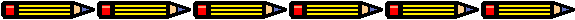 Introduction You are going to create a picture book. The pictures are already on the writing paper. Ms. Beth will help you get your picture sheets. Task You will open each sheet and write a story about the picture. If you need help understanding this, your teacher will help you. Process After you have finished all of your stories, you will make the cover for your book. Open it, put your name on it and decorate it. Resources - Files 